STATE OF NEVADA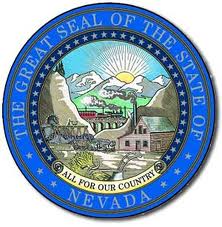 MEETING NOTICE AND AGENDANEVADA HAZARD MITIGATION PLANNING SUBCOMMITTEEName of Organization:	NEVADA HAZARD MITIGATION PLANNING SUBCOMMITTEEDate and Time of Meeting:	WEDNESDAY, MARCH 11, 2015 – 1PMCarson City Location				Nevada Division of Emergency Management	Executive Conference Room				2478 Fairview Drive					Carson City, NV 89701				NOTE:  Valid photo identification will be required prior to entrance to the Division of Emergency Management building on the Nevada National Guard complex in Carson City.This meeting will be video or teleconferenced between the locations specified above beginning at 1:30p.m. The Subcommittee may take action on items marked “For Possible Action.”  Items may be taken out of the order presented on the agenda at the discretion of the chairperson. Items may be combined for consideration by the Subcommittee at the discretion of the chairperson. Items may be pulled or removed from the agenda at any time. Please Note:  Witnesses wishing to have their complete testimony/handouts included in the permanent record of this meeting should provide a written or electronic copy to the Nevada Hazard Mitigation Planning Subcommittee administrative support staff.   Minutes of the meeting are produced in a summary format and are not verbatim.CALL TO ORDER AND ROLL CALL – Chair, Jim WalkerPUBLIC COMMENT– (Discussion Only) – No action may be taken upon a matter raised under this item of the agenda until the matter itself has been specifically included on an agenda as an item upon which action may be taken. Public comments may be limited to 3 minutes per person at the discretion of the Chair.  Comments will not be restricted based on viewpoint.APPROVAL OF MINUTES – (Discussion/For Possible Action) – Chair, Jim Walker. This agenda item will discuss whether to approve the minutes of the July 28, 2014 Nevada Hazard Mitigation Planning Subcommittee meeting.UPDATE OF THE STATE ENHANCED HAZARD MITIGATION PLAN (nhmp) – (Discussion Only) – Chair, Jim Walker, Nevada Department of Transportation – Mr. Walker will provide an update regarding the status of the State of Nevada Enhanced Hazard Mitigation Plan.RAINBOW CANYON PROJECT – (Discussion Only) – Debbie Tanaka, Nevada Division of Emergency Management – Ms. Tanaka will provide an overview of the Rainbow Canyon project in Clark County.SEPTEMBER 7-9, 2014 FLOOD EVENT I-15 ROAD REPAIRS and presidential declaration – (Discussion Only) – Mr. Walker, Nevada Department of Transportation, will provide an overview of I-15 road repairs and Debbie Tanaka, Nevada Division of Emergency Management will brief the subcommittee on the September 7-9, 2014 flood event that occurred in Clark County and the subsequent Presidential Declaration for the Moapa Band of Paiutes.DISCUSSION OF NEVADA MITIGATION ACTION IN 2014 – (Discussion Only) – Chair, Jim Walker,  A round table discussion of any mitigation actions started and or completed in 2014.ANNOUNCEMENT OF FUTURE MEETINGS – (Discussion Only) – Chair, Jim WalkerPUBLIC COMMENT – (Discussion Only) – No action may be taken upon a matter raised under this item of the agenda until the matter itself has been specifically included on an agenda as an item upon which action may be taken. Public comments may be limited to 3 minutes per person at the discretion of the Chair.  Comments will not be restricted based on viewpoint.Adjourn – (Discussion/For Possible Action)This is a public meeting.  In conformance with the Nevada Public Meeting Law, this agenda was posted or caused to be posted on or before 1pm on March 7, 2015 at the following locations:Clark County Development Services, 4701 West Russell Road, Las Vegas, NV;Governor’s Office, 101 North Carson Street, Carson City, NV;Las Vegas Grant Sawyer Building, 555 East Washington Avenue, Las Vegas, NV;Nevada Division of Emergency Management, 2478 Fairview Drive, Carson City, NV;Posted to the NV Department of Public Safety Division of Emergency Management and Homeland Security web site located at: http://www.dem.nv.gov We are pleased to make reasonable accommodations for members of the public who are disabled. If special arrangements for the meeting are necessary, or if there is a need to obtain copies of any supporting meeting materials, please contact Debbie Tanaka at the Nevada Division of Emergency Management, (775) 687-0300.  24-hour advance notice is requested.  Thank you. 